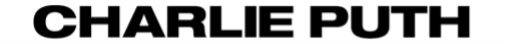 CHARLIE PUTH DROPS SULTRY NEW SINGLE “LIPSTICK”THE TRACK SERVES AS THE FIRST TASTE OF HIS UPCOMING FOURTH STUDIO ALBUM COMING SOONCLICK HERE TO LISTEN TO THE SONG NOW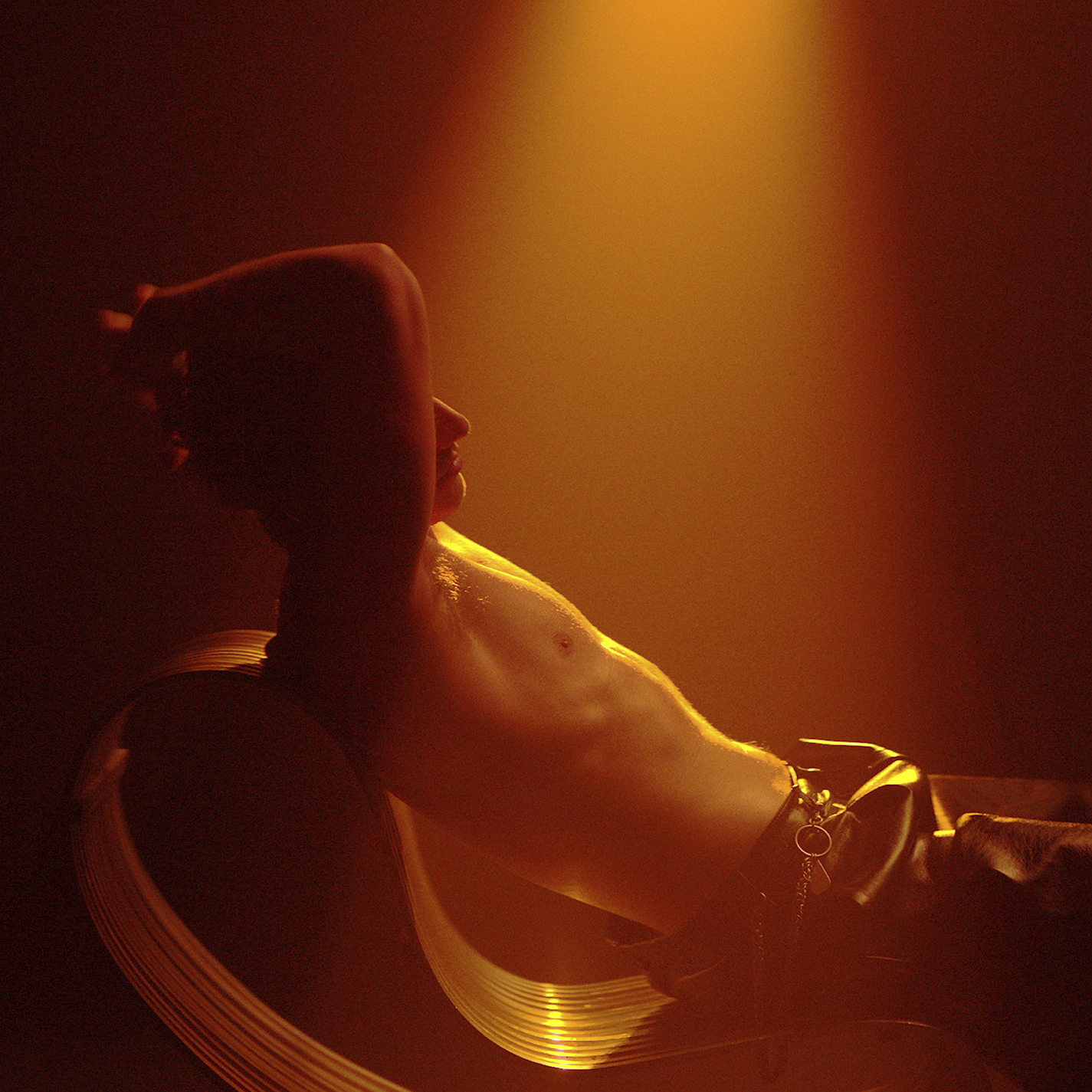 Download Hi-Res Artwork HereLos Angeles, CA (August 18, 2023) - Today, GRAMMY-nominated and multi-platinum singer/songwriter/producer, Charlie Puth, returns with his highly anticipated, evocative new single, “Lipstick,” via Atlantic Records. Click HERE to listen and watch visualizer HERE. 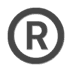 Collaborating with acclaimed producers Happy Perez and Pop Wansel in the studio,  Puth delivers a sultry anthem celebrating love and encapsulating the raw intensity of attraction. His velvety vocals glide seamlessly over the intricate production, while the soulful instrumentation showcases Puth's versatility as a musician. Proven to be one of the industry’s most consistent hitmakers and sought-after collaborators, Puth has pushed boundaries and redefined genres. "Lipstick" serves as yet another testament to his artistry and ability to evolve while staying true to his unique sound.“Lipstick” will serve as the first single off of Puth’s forthcoming fourth studio album, coming soon. Last year, Puth released his third studio album CHARLIE via Atlantic Records featuring hit singles “Left and Right [feat. Jung Kook of BTS],“That’s Hilarious” and “Light Switch.” The “expertly crafted collection” (ROLLING STONE) has surpassed 2.7 billion global streams and received critical praise around the world.  Following the release of his CHARLIE, Puth set out for his ‘One Night Only’ tour, welcoming fans around the world up close and personal as he shared his latest album and his greatest hits. Puth is now back on the road for ‘The CHARLIE Live Experience Tour,’ recently wrapping the North American leg and soon setting out for Asia and Australia.  For a complete list of tour dates and tickets visit https://www.charlieputh.com/charlietheliveexperienceConnect with Charlie Puth:  Website | Instagram | Facebook | Twitter | TikTok | YouTube | Spotify | Apple Music  # # #  Press Contacts for Charlie Puth:  ID, Kelly Bush Novak, Macy Rivet, Katie Altman and Elif Mamak(TeamPuth@id-pr.com) Atlantic Records, Sheila Richman (sheila.richman@atlanticrecords.com) and Ted Sullivan (ted.sullivan@atlanticrecords.com)  